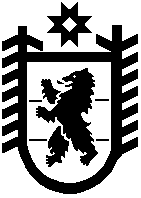 Республика КарелияПряжинский национальный муниципальный районСовет  Крошнозерского сельского поселенияLII заседание IV созываРЕШЕНИЕc. Крошнозеро19 июня 2023 года                                              	 	              № 130	В соответствии с Федеральным законом от 06 октября 2003 года №131-ФЗ «Об общих принципах организации местного самоуправления в Российской Федерации, с Федеральным законом от 12.06.2006 г. № 67-ФЗ «Об основных гарантиях избирательных прав и права на участие в референдуме граждан Российской Федерации», законом Республики Карелия от 27.06.2003 г. № 683-ЗРК «О муниципальных выборах в Республике Карелия» и Уставом Крошнозерского сельского поселения,                                 Совет Крошнозерского сельского поселения  РЕШИЛ:Назначить выборы депутатов Совета Крошнозерского сельского поселения и главы Крошнозерского сельского поселения  на 10 сентября 2023 года.В течение трех дней со дня принятия настоящего решения уведомить Избирательную комиссию о назначении выборов.Опубликовать настоящее решение в районной газете «Наша жизнь» - «Мейян Элайгу» не позднее чем через пять дней со дня его принятия,  разместить на официальном сайте Администрации Крошнозерского сельского поселения и обнародовать  в  установленном порядке.Настоящее решение вступает в силу после его официального опубликования.Председатель Совета Крошнозерского сельского поселения                                                                                            Н.П.БарминаГлава Крошнозерского сельского поселения			                     Л.Н.ПономареваРазослать – дело-3, ТИК – 1, редакция газеты -1.О назначении выборов депутатов Совета Крошнозерского сельского поселения и главы Крошнозерского сельского поселения.